              Inschrijfformulier USV              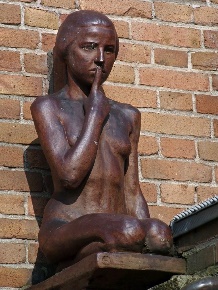 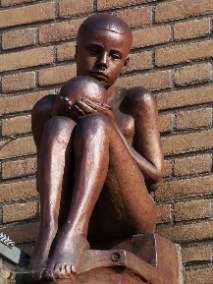 Personalia leerling                        Achternaam											Voorna(a)m(en)								Roepnaam						          					Geslacht  								       ☐ Meisje ☐ JongenGeboortedatum										  BSN__________________________________________________________________________ Land van Herkomst									☐ n.v.t.	Datum in Nederland									☐ n.v.t.	 Straat en huisnummer						Postcode			Woonplaats							Geheimadres	        ☐ Nee ☐ JaTelefoonnummer						Geheim 	        ☐ Nee ☐ Ja 
Gegevens vorig onderwijs 
VVE Indicatie										☐ n.v.t.VVE Programma 									☐ n.v.t.  VVE Duur (maanden)									☐ n.v.t.	Naam school van herkomst 								☐ n.v.t. Plaats school van herkomst 								☐ n.v.t. Volgt onderwijs sinds (dd-mm-jj) 							☐ n.v.tBroers en zussen
Naam 										☐ Zelfde school Naam 										☐ Zelfde school Naam 										☐ Zelfde school Naam										☐ Zelfde schoolPersonalia verzorger 1 Achternaam 											 Roepnaam						 					Voorletters 											 Aanhef									      ☐ Mevrouw ☐ Heer Geboorteland 										Hoogst behaalde opleiding									Telefoon mobiel 						Geheim 	       ☐ Nee ☐ JaTelefoon werk 							Geheim   	       ☐ Nee ☐ Ja E-mail												Relatie tot kind 											Wettelijke verzorger 								       ☐ Nee ☐ JaAdres indien dit afwijkend is van de leerling	Straat en huisnummer 						Postcode			Woonplaats							Geheimadres	        ☐ Nee ☐ JaTelefoon thuis 					     		Geheim     	        ☐ Nee ☐ Ja Personalia verzorger 2Achternaam 											 Roepnaam						 					Voorletters 											 Aanhef								☐ Mevrouw ☐ Heer		 Geboorteland 										Hoogst behaalde opleiding 									   Telefoon mobiel 						Geheim		       ☐ Nee ☐ Ja	Telefoon werk 							Geheim	                     ☐ Nee ☐ JaE-mail												Relatie tot kind 											Wettelijke verzorger 								       ☐ Nee ☐ Ja
Adres indien dit afwijkend van de leerling	Straat en huisnummer 					Postcode				Woonplaats 						Geheimadres		       ☐ Nee ☐ JaTelefoon thuis 					     				       ☐ Nee ☐ Ja  Verklaring school De gegevens van dit formulier zullen vertrouwelijk worden behandeld. 
Ondertekening Verzorger 1:                                                                                         	Verzorger 2:Naam                                                                                                       Naam 		                    	 Datum                                                                                                     Datum				                                            Handtekening                                                    		                                     Handtekening 